Вторник 12 мая 2020 г.Среда 13 мая 2020 г.Четверг 14 мая 2020 г.Пятница 15 мая 2020 г.Приложение 1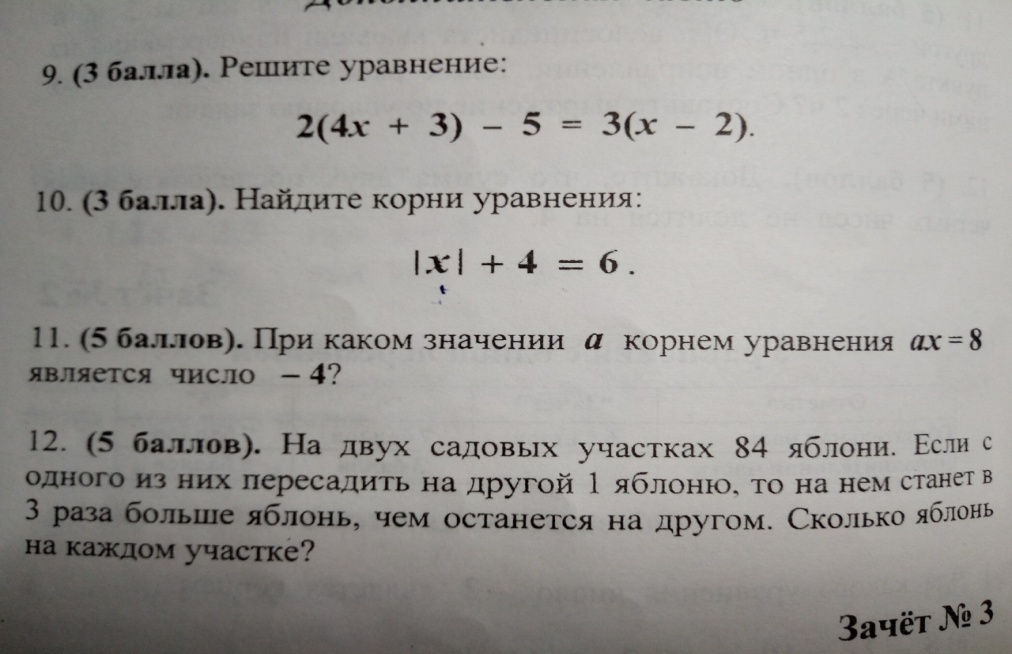 Приложение 2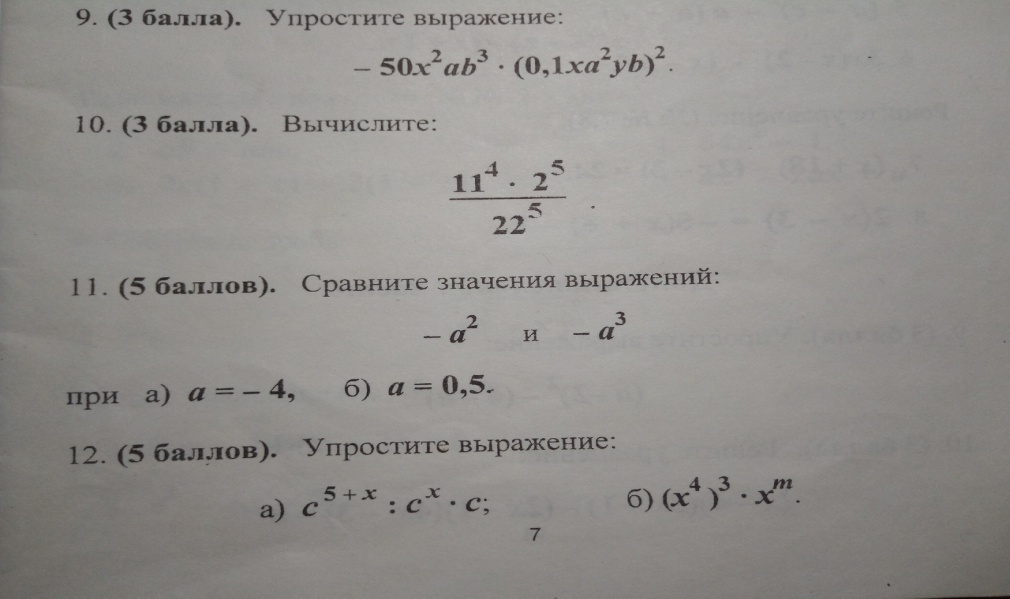 Приложение 3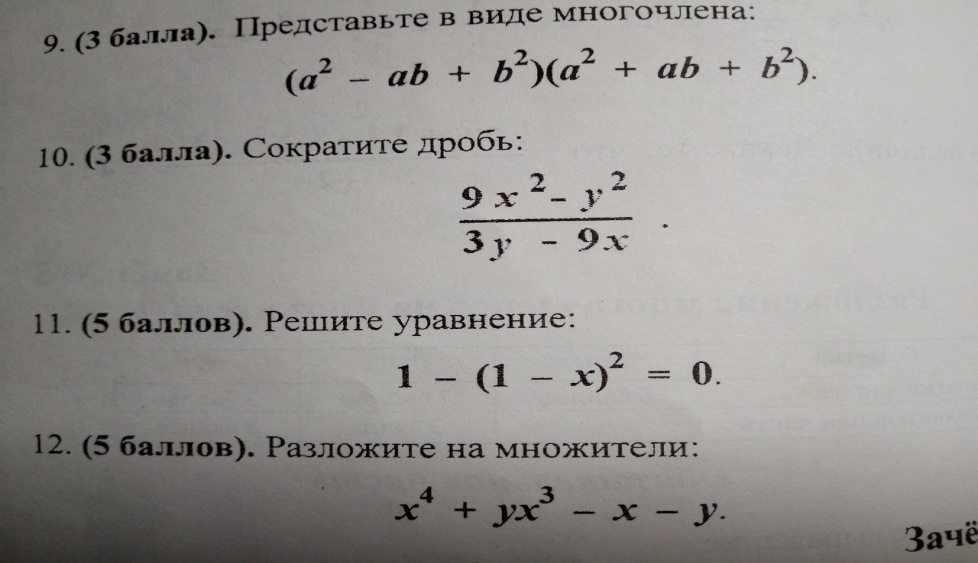 Приложение 4Тема «Углы»1. 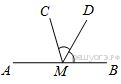 На прямой AB взята точка M. Луч MD — биссектриса угла CMB. Известно, что ∠DMC = 60°. Найдите угол CMA. Ответ дайте в градусах.2. 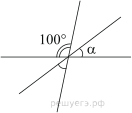 3. В треугольнике два угла равны 54° и 58°. Найдите его третий угол. Ответ дайте в градусах.4.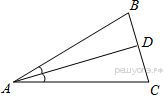 В треугольнике известно, что , - биссектриса. Найдите угол . Ответ дайте в градусах.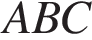 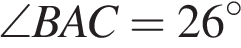 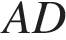 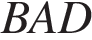 Тема «Равнобедренные треугольники»1. В равностороннем треугольнике  ABC  медианы  BK  и  AM  пересекаются в точке O. Найдите .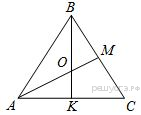 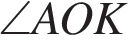 2.Точка D на стороне AB треугольника ABC выбрана так, что AD = AC. Известно, что ∠CAB = 80° и ∠ACB=59∘. Найдите угол DCB. Ответ дайте в градусах.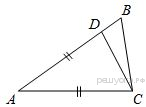 3.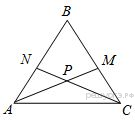 В равностороннем треугольнике ABC биссектрисы CN и AM пересекаются в точке P. Найдите .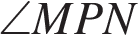 4. 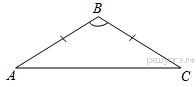 В треугольнике известно, что , . Найдите угол . Ответ дайте в градусах.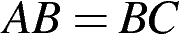 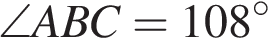 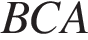 Тема «Прямоугольные треугольники»1.Один из острых углов прямоугольного треугольника равен 43°. Найдите его другой острый угол. Ответ дайте в градусах.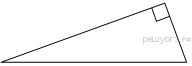 2. . Острый угол прямоугольного треугольника равен 32°. Найдите острый угол, образованный биссектрисами этого и прямого углов треугольника. Ответ дайте в градусах.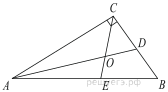 3.Угол между биссектрисой и медианой прямоугольного треугольника, проведенными из вершины прямого угла, равен 14°. Найдите меньший угол этого треугольника. Ответ дайте в градусах.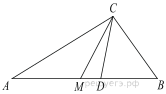 № п/пРасписаниеТемаКлассная работаДомашняя работаКонтроль1Физкультура----2АлгебраПовторение «Линейные уравнения»Повт. п.4.3-4.4,№419,420,425Приложение 1 (смотри ниже, после таблицы)ДЗ3Русск. Яз.Фонетика и графикаУчебник §78. Упр. №479, 480Упр. 481 - устно-4Литерат.Из литературы народов России. Зарубежная литератураР. Гамзатов (биография, лирика) – читать Р. Бернс (биография, творчество) – читатьДж. Байрен - лирикаЯпонские трехстишия (хокку) - теорияТворчество М. Басё, К. Исса-5ИсторияИскусство 17 векаУчерник.реш.пар26проч..перес.рассмотреть иллюст..ответить на вопр.после параграфаПар26устноElena1962.11.26@yandex.ru6ГеографияЗадание смотри в РИД7Театральный кружок «Лучик» (только для тех, кто посещает)Развитие наблюдательности. Просмотр этюда «Поступление в театральный ВУЗ» (понять характер персонажа, его отношение к окружающему миру, выявить сверхзадачу роли, обратить внимание на мимику, жесты, образ персонажа)https://vk.com/video?z=video5319295_170833124%2Fpl_cat_updates№ п/пРасписаниеТемаКлассная работаДомашняя работаКонтроль1ГеографияЗадание смотри в РИД2АлгебраПовторение «Степень с натуральным показателем»Повт. п.6.1-6.2,№618,619Приложение 2 (смотри ниже, после таблицы)Не высылаем3Русскк. Яз.Лексика и фразеологияУчебник §79. Упр. №483, 484Разборы слов и предложения (цифры в тексте)Выслать на почту4Англ. Яз.Спортивные историиУчебник упр.71 стр.117 (устно), упр.72,73 стр.118 (письменно)Рабочая тетрадь упр.2.3 стр.83-84Прислать к 14 маяприсылать ответы  на электронную почту Гусевой Я.А.- yanina-guseva@yandex.ruАбдуллаевой Ф.Н. miss.spears@mail.ru  )5ФизкультураФутбол удар по катящемуся мячу.Учебник стр.193 автор Лях В.И https://ru.calameo.com/read/004956933391daf85fb74Домашнюю работу выполняем в письменном виде, конспектируем. Присылаем на почту в виде фото. Работа должна быть подписана Фамилия Имя Класс.Выполнить с 6.05 по 16.05. 20206Физика62/12. Кинетическая энергия. Потенциальная энергия взаимодействующих тел. Лабораторный опыт №9«Измерение кинетической и потенциальной энергии »63/13. Превращение энергии.  Закон сохранения механической энергии.Просмотреть материалы сайта Классная физика -7 класс - Закон сохранения механической энергии, выполнить все интерактивные опытыhttp://files.school-collection.edu.ru/dlrstore/669b5264-e921-11dc-95ff-0800200c9a66/5_6.swfЗаписать таблицу в тетрадь из пункта 2 материалов сайта Классная физика -7 класс - Закон сохранения механической энергии.http://files.school-collection.edu.ru/dlrstore/669b5264-e921-11dc-95ff-0800200c9a66/5_6.swfyar0551835@live.ruСмотри дополнительные файлы по физике  на сайте школы  и в РИД –УЧИТЕЛЯ- ЗАХАРОВА – ФАЙЛЫ – ДОМАШНЯЯ ПАПКА - 7 КЛАСС№ п/пРасписаниеТемаКлассная работаДомашняя работаКонтроль1ТехнологияТехнология шипового соединения деталей (для мальчиков)Для каких работ применяется долото, для каких стамеску?С помощью каких инструментов выполняют подгонку и  зачистку шипов и проушин?Ответить на эти вопросы2ТехнологияВыполнение эскиза интерьера детской комнаты, прихожей. (для девочек)Ссылка на видео- урокhttps://resh.edu.ru/subject/lesson/938/Презентацию смотри в группе класса в группе ВконтактеПрактическая работа : «Я – дизайнер!»Выполнить «рабочий» макет одной стены любой комнаты в квартире.Отчет по электронной почте  zarovaekaterina7915@gmail.com до 20.053Русск. яз.Морфемика и словообразованиеУчебник §80. Упр. №485, 486, 487Упр. 488 (1-3 строчки)Выслать на почту4ГеометрияПовторение. Соотношение между сторонами и углами треугольникаПрезентации 1,2 ,3 (в группе класса)Решение задач из презентацийПодготовка к зачету5Англ. Яз.Почему люди соревнуютсяУчебник  № 10 стр.123 (письменно)Учебник  № 5,6,7,8,9 стр.122-123 (письменно)-только чтение текста «The Paralimpic Games» и задания к немуПрислать  к 18 маяприсылать ответы  на электронную почту Гусевой Я.А.- yanina-guseva@yandex.ruАбдуллаевой Ф.Н. miss.spears@mail.ru  )6БиологияЭкосистемное разнообразие и деятельность человека.Параграф 54, презентация (смотри презентацию в группе класса в Вконтакте)Изучить параграф 54, письменно ответить на вопросы после параграфа. Задание выполнить в тетрадь до 15.05. 20 всем, работы будут проверены выборочно, фамилии укажу в РИД7Театральный кружок «Лучик» (только для тех, кто посещает)Работа над органами артикуляции, дикции и знакомство с нормами орфоэпии.https://belady.online/wp-content/uploads/2018/07/artikulyatsionnyiy-apparat.jpghttps://4brain.ru/blog/10-упражнений-на-улучшение-артикуляции/https://videoforme.ru/wiki/krasivaya-rech/orfoepia-et№ п/пРасписаниеТемаКлассная работаДомашняя работаКонтроль1ГеометрияДифференцированный зачет по геометрии за 2019-2020ггМатериал билетов, подготовленный за март-май-Начало в 12-00По графику2БиологияПути сохранения биоразнообразияПараграф 55- Изучить параграф 55, письменно ответить на вопросы после параграфа, найти информацию в интернете об основных способах сохранения биоразнообразия.Вопросы выполнить в тетрадь до 16.05, всем, работы будут проверены выборочно, фамилии укажу в РИД3Русск.яз.МорфологияУчебник §81, упр. № 491, 492Упр. 494Выслать на почту4ФизкультураФутбол. Тактика игры. Учебная игра. https://www.ballgames.ru/футбол/тактика_футбола/Зарисовать любую тактическую расстановку игроков на поле. https://yandex.ru/images/search?text=%D1%80%D0%B0%D1%81%D1%81%D1%82%D0%B0%D0%BD%D0%BE%D0%B2%D0%BA%D0%B0%20%D0%B8%D0%B3%D1%80%D0%BE%D0%BA%D0%BE%D0%B2%20%D0%B2%20%D1%84%D1%83%D1%82%D0%B1%D0%BE%D0%BB%D0%B5&stype=image&lr=15&source=wiz&pos=9&img_url=https%3A%2F%2Ftheatreofdreams.ru%2Fwp-content%2Fuploads%2Fshemy-igry-v-futbole_4.jpg&rpt=simageДомашнюю работу выполняем в письменном виде, конспектируем. Присылаем на почту в виде фото. Работа должна быть подписана Фамилия Имя Класс.Выполнить с 6.05 по 16.05. 20205ЛитератураО. Генри (биография, творчество)Рассказ «Дары волхвов»Смотреть ссылкуhttps://yandex.ru/video/preview/?filmId=5551923662834381442&text=%D1%80%D1%8D%D1%88%20%D1%80%D0%BE%D1%81%D1%81%D0%B8%D0%B9%D1%81%D0%BA%D0%B0%D1%8F%20%D1%8D%D0%BB%D0%B5%D0%BA%D1%82%D1%80%D0%BE%D0%BD%D0%BD%D0%B0%D1%8F%207%20%D0%BA%D0%BB%D0%B0%D1%81%D1%81%20%D0%BB%D0%B8%D1%82%D0%B5%D1%80%D0%B0%D1%82%D1%83%D1%80%D0%B0%20%D0%BE%20%D0%B3%D0%B5%D0%BD%D1%80%D0%B8&path=wizard&parent-reqid=1588753079766613-702698073747126365500137-production-app-host-man-web-yp-272&redircnt=1588790919.2Какие проблемы поднимает автор в рассказе? (с аргументами)-6ИсторияИскусство 17 векаУчебник.пар26прочитать.перессказать.РЭШПар26вопр ,письменно подготовить сообщение-Архитектура 17 века в Ярославском крае прислать до 18.05Elena1962.11.26@yandex.ru7ОбществознаниеПовторительно-обобщающий урок к главе 3-Человек и природаПар15-17учебник.пересказ.рубрики-обсудим вместе,путешествствие в прошлое.жил на свете человекПисьменно  на вопросы к главе 3 на стр.152 с 5-10Elena1962.11.26@yandex.ru